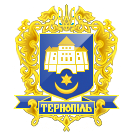 Тернопільська міська радаПОСТІЙНА КОМІСІЯз питань місцевого самоврядування, законності, правопорядку, регламенту та депутатської діяльностіПротокол засідання комісії № 1Від 22.02.2019 р.Всього членів комісії:	 (3) Климчук О.А., Бич П.Д., Козбур М.Р.Присутні члени комісії: 	 (3) Климчук О.А., Козбур М.Р., Бич П.Д.Відсутні члени комісії	 (0) Кворум є. Засідання комісії правочинне. Головуючий – голова комісії Климчук О.А.Запрошені:	 Добрікова С.Є. -  начальник управління організаційно-виконавчої роботи.Корчак Т.С. - начальник управління економіки, промисловості та праці;Зварич М.П. – начальник відділу зв’язків з громадськістю та засобами масової інформації;Соколовський О.І. – начальник управління житлово – комунального господарства, благоустрою та екології;Бабій К.С. – головний спеціаліст організаційного відділу ради управління організаційно – виконавчої роботи.СЛУХАЛИ:	Про затвердження порядку денного засідання комісії, відповідно до листа від 21.02.2019р. №313/01.Результати голосування за затвердження порядку денного в цілому: За-3, Проти-0, Утримались-0. Рішення прийнято.ВИРІШИЛИ:	Затвердити порядок денний засідання комісіїПорядок денний засідання:Перше питання порядку денного.СЛУХАЛИ:	Про зняття з контролю та перенесення термінів виконання рішень міської радиДОПОВІДАЛА: Добрікова С.Є.ВИРІШИЛИ:	 Погодити проект рішення міської ради «Про зняття з контролю та перенесення термінів виконання рішень міської ради», зняти з контролю в частині:п. 1.56 п.9 рішення міської ради від 22.11.2018 року № 7/30/179 «Відділу зв’язків з громадськістю та засобами масової інформації вишукати можливість висвітлювати інформацію щодо громадських слухань, які проводяться на території громади»Залишити на контролі в частині:п.1.43 Рішення міської ради від 24.02.2017 року № 7/14/6 «Про депутатський запит Білана Т.Б.»п. 1.44 Рішення міської ради від 24.02.2017 року № 7/14/7 «Про депутатський запит Білана Т.Б.»п. 1.46 Рішення міської ради від 15.12.2017 року № 7/21/1 «Про підтримку депутатського звернення Білана Т.Б.»п. 1.47 Рішення міської ради від 02.02.2018 року № 7/22/11 «Про депутатське звернення депутата Білана Т.Б.»п. 1.53 Рішення міської ради від 15.06.2018 року № 7/25/3 «Про депутатське звернення Білана Т.Б.»Результати голосування за проект рішення: За-3, Проти-0, Утримались-0. Рішення прийнято.Друге питання порядку денного.СЛУХАЛИ: Про внесення змін і доповнень до рішення міської ради від 05.01.2011р. №6/4/51 «Про затвердження положень про виконавчі органи міської ради» ДОПОВІДАЛА: Добрікова С.Є.ВИСТУПИЛИ: Климчук О.А., Бич П.Д., Козбур М.Р.ВИРІШИЛИ:	 Погодити проект рішення міської ради «Про внесення змін і доповнень до рішення міської ради від 05.01.2011р. №6/4/51 «Про затвердження положень про виконавчі органи міської ради» Результати голосування за проект рішення: За-3, Проти-0, Утримались-0. Рішення прийнято.Третє питання порядку денного.СЛУХАЛИ: Про виконання Програми економічного та соціального розвитку міста Тернополя на 2018 рікДОПОВІДАЛА: Корчак Т.С.ВИСТУПИЛИ: Климчук О.А., Бич П.Д., Козбур М.Р.ВИРІШИЛИ:	 Погодити проект рішення міської ради «Про виконання Програми економічного та соціального розвитку міста Тернополя на 2018 рік»Результати голосування за проект рішення: За-3, Проти-0, Утримались-0. Рішення прийнято.Четверте питання порядку денного.СЛУХАЛИ: Про затвердження Концепції розвитку е-урядування Тернопільської міської територіальної громадиДОПОВІДАЛА: Зварич М.П.ВИСТУПИЛИ: Климчук О.А., Бич П.Д., Козбур М.Р.ВИРІШИЛИ:	 Погодити проект рішення міської ради «Про затвердження Концепції розвитку е-урядування Тернопільської міської територіальної громади»Результати голосування за проект рішення: За-3, Проти-0, Утримались-0. Рішення прийнято.5. П’яте питання порядку денного.СЛУХАЛИ: Про звернення до Верховної Ради України щодо термінового розгляду законопроекту №9424 «Про внесення змін до деяких законів України щодо регулювання діяльності підприємств у сферах теплопостачання, централізованого водопостачання  та водовідведенняДОПОВІДАВ: Соколовський О.І.ВИСТУПИЛИ: Климчук О.А., Козбур М.Р.ВИРІШИЛИ:	 Погодити проект рішення міської ради «Про звернення до Верховної Ради України щодо термінового розгляду законопроекту №9424 «Про внесення змін до деяких законів України щодо регулювання діяльності підприємств у сферах теплопостачання, централізованого водопостачання  та водовідведення»Результати голосування за проект рішення: За-3, Проти-0, Утримались-0. Рішення прийнято.Голова комісії				О.А. Климчук		Секретар комісії				П.Д. БичПро зняття з контролю та перенесення термінів виконання рішень міської радиПро внесення змін і доповнень до рішення міської ради від 05.01.2011р. №6/4/51 «Про затвердження положень про виконавчі органи міської ради»Про виконання Програми економічного та соціального розвитку міста Тернополя на 2018 рікПро затвердження Концепції розвитку е-урядування Тернопільської міської територіальної громадиПро звернення до Верховної Ради України щодо термінового розгляду законопроекту №9424 «Про внесення змін до деяких законів України щодо регулювання діяльності підприємств у сферах теплопостачання, централізованого водопостачання  та водовідведення